Паспорт отряда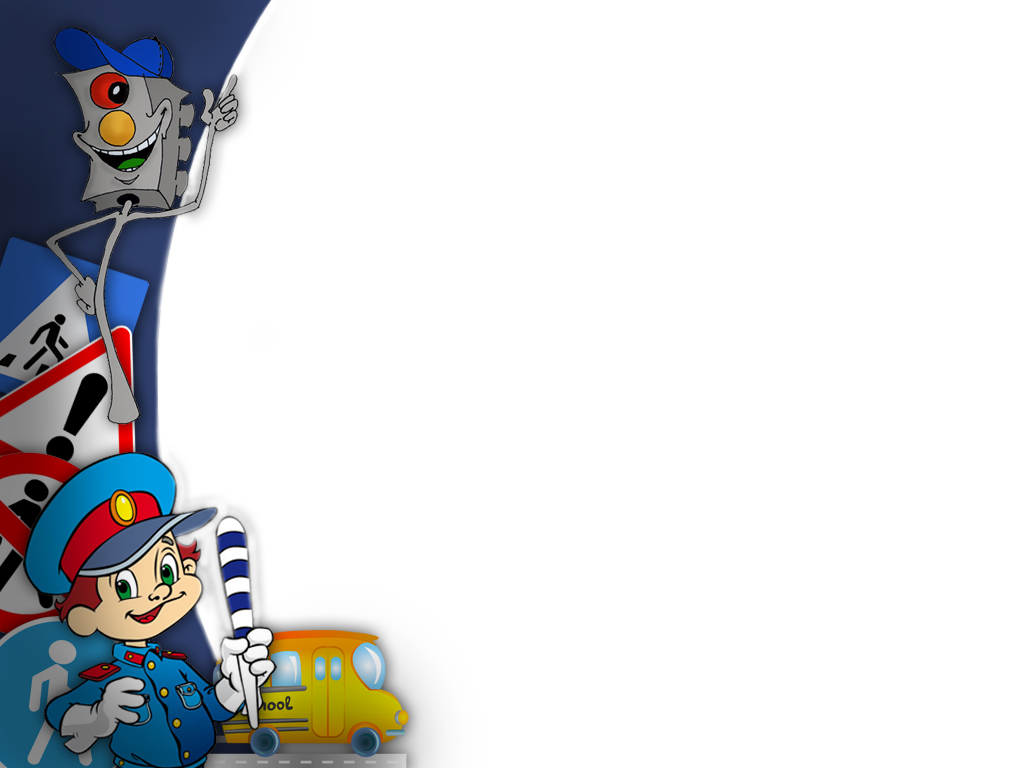 ЮПИД«СВЕТОФОР»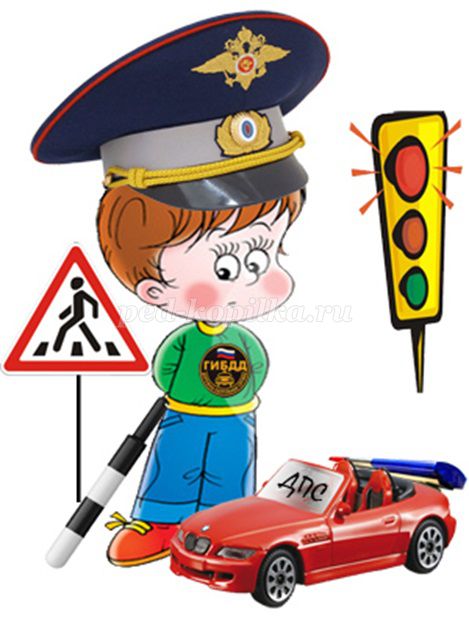 2019-2020 годТерритория – Ростовская область, Тарасовский район, сл. КолушкиноОбразовательное учреждение – МБДОУ  д/с №21 «Радуга»Руководитель отряда ЮПИД – Михеева В.С.Командир отряда ЮПИД – Киреева ВероникаКоличество членов ЮПИД-8 человекНаличие формы – естьЭмблема отряда – естьНазвание команды - «Светофор»Девиз отряда – есть (прилагается)Уголок – естьАвтоплощадка - естьНаличие плана работы – есть (прилагается)Фотоматериалы - есть (прилагаются)Отряд «Светофор»ДЕВИЗ:«Детям знать положеноПравила дорожные!Ты, дружок, доверься им:Будешь, цел и невредим»РЕЧЁВКА:- Раз, два!- Три, четыре!- Три, четыре!- Раз, два!- Кто шагает дружно в ряд?- Это мы – ЮПИД отряд!ПДД мы изучаем и ребятам обьясняем,Что такое переход,Знать, что должен пешеход.К знаньям всех мы призываем, Никогда не унываем!Список отряда ЮПИД:Руководитель отряда: Михеева В.С.Члены отряда: Киреева ВероникаМарченко НикитаДубовская НастяЖуков СергейМалышев МаксимРопаева СветаГалунов ЕгорБуркутов Илья                                      План работы отряда ЮПИД                                          2018-2019 учебный год:                                             Мероприятия:Форма деятельности  команды ЮПИД: Пропагандистская: выступления с агитбригадой перед своими сверстниками и их родителями;, участие в викторинах, соревнованиях, конкурсах, тематических утренниках, праздниках и т.д. Оказание посильной помощи в организации этих мероприятийОбязанности и праваюного инспектора движения:	 Юный инспектор движения обязан:1.Дорожить честью, званием юного помощника инспектора движения, активно участвовать в делах команды, своевременно и точно выполнять задания руководителя.2.Изучать Правила дорожного движения, овладевать навыками оказания первой доврачебной помощи пострадавшим в дорожно-транспортных происшествиях.3.Вести разъяснительную работу по пропаганде Правил дорожного движения среди воспитанников ДОО4.Укреплять здоровье, систематически заниматься физической культурой и спортом.Юный помощник инспекторов движения имеет право:1.Участвовать в обсуждении всех вопросов, относящихся к деятельности команды и вносить соответствующие предложения.2.Участвовать в смотрах и  слётах ЮПИД, конкурсах и соревнованиях; выступлении агитбригад и профилактических мероприятиях различного уровня.3.Носить установленные знаки различия юных помощников инспекторов движения.4.Юный помощник инспекторов движения может быть награждён грамотами, ценными подарками за активную работу в команде.                                       ЭМБЛЕМА: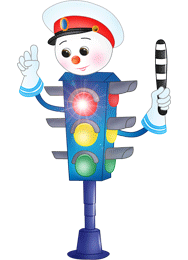 ПЕСНЯ:Ничего на свете лучше нету,Чем бродить друзьям по белу свету.Тем, кто знает правила движенья,Не грозят в дороге огорченья (2 раза)Правила движения учили,Не страшны друзьям автомобили,Пусть над нами небо голубое,Не грозят несчастья нам с тобою (2 раза).Должен каждый знать без исключенияПравила дорожного движения,Если знаешь правила дороги,Не страшны любые нам тревоги (2 раза)МероприятияДата проведенияОтветственныйПосвящение в пешеходы.Создание отряда ЮПИД.Оформление плакатов по ПДД.Сентябрь – ноябрьВоспитательРолевая игра « Быть хорошим пешеходом».Викторина по правилам дорожного движенияПровести конкурс на лучшую поделку «В стране дорожных знаков».ДекабрьВоспитательЭкскурсия к перекрестку.Загадки по ПДД для дошкольников.ЯнварьВоспитательКонкурс поделок « Знаки своими руками»Выпуск газеты « Красный, желтый, зеленый»Организовать выставку рисунков «Безопасная дорога».ФевральВоспитатель             Беседа с детьми:Нерегулируемый перекресток. Правила поведения пешехода на нем.Досуг « Знать правила движения должны все без сомнения».МартВоспитательБеседа с использованием таблиц «Дорожные знаки»АпрельВоспитательЭкскурсия по селу с целью изучения дорожно-транспортной обстановки.Встреча с сотрудником ГИБДД «Профилактика и предупреждение детского дорожно-транспортного травматизма».МайВоспитатель